Консультация для родителей на тему:«Развитие творческого мышления» /ТРИЗ/Все родители хотят, чтобы их дети умели выражать свое мнение и точку зрения. Как помочь в этом детям? Для решения этой задачи хорошо использовать технологию ТРИЗ. Очень важно уже с младшего возраста не упустить время для раскрытия творческого потенциала детей. Г. С. Альтшуллер говорил: «Каждый ребенок изначально талантлив и даже гениален, но его надо научить ориентироваться в современном мире, чтобы при минимуме затрат достичь максимум эффекта». ТРИЗ учит ребенка мыслить системно и не просто фантазировать, дети свободны в своих суждениях, они раскомплексованы, умеют отстаивать свою точку зрения.Обучение можно проводить с помощью игр, сказок, различных тестов, которые и составляют систему развития творческого воображения на базе ТРИЗ (теория изобретения изобретательских задач). Ответы детей поражают оригинальностью и основаны исключительно на интуиции. В этом возрасте (5-6 лет) ребенок получает 90% всей необходимой ему информации и важно не упустить столь благодатного момента дать установку на саморазвитие личности.Как этого добиться?I этап работыНаучить ребенка находить и разрешать противоречия, которые окружают его повсюду. Очень важно развивать системное мышление, т.е. учить видеть мир во взаимосвязи всех его компонентов. Большое внимание уделяется формированию умения видеть и использовать ресурсы для решения поставленной задачи.Например, можно поиграть в игру «Что общего?» Что общего между деревом и цветком? «И дерево и цветок растут в земле, их греет одно солнышко, поливает дождик». «И у цветка, и у дерева есть листья и корни» и т.д. Можно искать общее у совершенно разных предметов (что общего можно найти между дождем и телефоном, или что общего у мыши и кровати и т.д.)Или другая игра: «На что похоже?»Вы называете  объект, а ребенок называет объекты, похожие на него. Примечание: Похожими объекты могут по следующим признакам: по назначению (по функции), по прошлому и будущему, по звуку, по запаху, по цвету, по размеру, по форме, по материалу. Похожими могут быть даже самые разные объекты. И обязательно просите объяснить, почему ребенок решил, что названные объекты похожи.На что похож абажур? «На зонт, на Красную Шапочку, на колокол, потому что он большой, на цаплю, потому что она стоит на одной ноге»II этап работыУчим детей изображать. Игра «Изобретатель» учить пользоваться приемом разделения  - соединения; придумывать новые предметы из 2-х разных; можно зарисовать этот предмет. Вы называете 2 слова и предлагаете объединить их и придумать  новый предмет.Например: вилка – нож; табуретка – книжная полка; молоток – носкиЗатем обязательно обсудить функцию нового предмета.III этап работыРешение сказочных задач и придумывание новых сказок, опять же с помощью специальных методов ТРИЗ.Соприкасаясь с миром сказки, дети впервые познают простые жизненные истины и мудрость, накопленную веками, учатся жить.Поиграйте с детьми в игру «Спасаем Колобка» с помощью игры "Хорошо-плохо" (выявление отрицательных и положительных свойств, разрешение противоречий). - Лиса очень хотела съесть Колобка. Это хорошо или плохо?- Что хорошо (лиса наелась)?- Что плохо (Колобка съели)? – Что можно   сделать,  чтобы Колобок не достался Лисе, как спасти? (накормить до встречи с Колобком)? Каким надо стать Колобку, чтобы Лиса не захотела его есть (несъедобным, грязным, чёрствым, ядовитым)?IV этап работыОпираясь на полученные знания, интуицию, используя нестандартное, оригинальное решение проблемы, малыш учится находить выход из любой сложной ситуации.Здесь мы только наблюдатели; ребенок рассчитывает только на собственные силы, свой умственный и творческий потенциал.Например, «Через несколько секунд у нас начнется пожар и пока он маленький его еще можно потушить, но во всем доме не будет воды, где её взять?»Или, «Нам нужно идти на день рождения к другу, но все наши вещи сильно мятые, что нам делать?»Основная и самая распространенная ошибка родителей заключается в том, что они боятся предложить детям сложные задачи, считая, что это их уму не под силу. Такой подход говорит о незнании своего ребенка и его возможностей. Неудивительно, что, когда взрослые начинают заниматься с детьми они открывают в них такие знания и способности, о которых даже и не подозревали.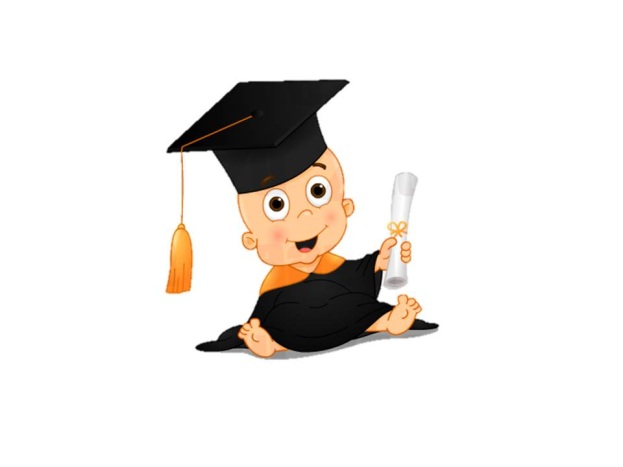 